  MADONAS NOVADA PAŠVALDĪBA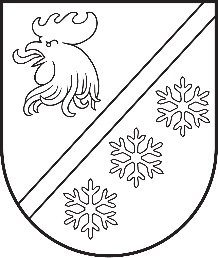 Reģ. Nr. 90000054572Saieta laukums 1, Madona, Madonas novads, LV-4801 t. 64860090, e-pasts: pasts@madona.lv ___________________________________________________________________________MADONAS NOVADA PAŠVALDĪBAS DOMESLĒMUMSMadonā2023. gada 28. septembrī							        	     Nr. 604									    (protokols Nr. 18, 50. p.)Par palīdzības – līdzfinansējuma piešķiršanu energoefektivitātes pasākumu veikšanai daudzdzīvokļu dzīvojamā mājā Veidenbauma iela 1, Madona, Madonas novads	2023. gada 31. jūlijā Madonas novada pašvaldībā ir saņemts SIA “Madonas namsaimnieks”, reģistrācijas Nr. 47103000233, iesniegums ar lūgumu piešķirt līdzfinansējumu daudzdzīvokļu dzīvojamās mājas Veidenbauma iela 1, Madona, Madonas novads, energoefektivitātes pasākumu veikšanai. Iesniegumam pievienoti energoefektivitātes pasākuma veikšanu apliecinoši dokumenti, kas apliecina, ka,  pamatojoties uz Madonas pilsētas domes 30.10.2003. lēmumu Nr. 3, protokols Nr. 18, SIA ’Madonas namsaimnieks’’ ir Madonas pilsētas pašvaldības Dzīvokļu un komunālās saimniecības uzņēmuma tiesību un saistību pārņēmējs un ir daudzdzīvokļu dzīvojamās mājas Veidenbauma iela 1, Madona, Madonas novads, pārvaldnieks.	Saskaņā ar Madonas novada pašvaldības 31.08.2022. saistošo noteikumu Nr. 32 “Madonas novada pašvaldības līdzfinansējuma piešķiršanas kārtība daudzdzīvokļu dzīvojamo māju energoefektivitātes pasākumu veikšanai, renovācijai un tām piesaistīto zemes gabalu labiekārtošanai” (turpmāk tekstā – saistošie noteikumi) 12. punktu, daudzdzīvokļu dzīvojamām mājām ir jāatbilst 12. punktā noteiktajiem nosacījumiem. Komisija energoefektivitātes pasākumu veikšanas atbalstam (turpmāk tekstā – Komisija) ar 2023. gada 11. septembra lēmumu Nr. 2, protokols Nr. 1, konstatēja, ka Pretendents atbilst saistošo noteikumu 12. punkta prasībām. 	Saskaņā ar saistošo noteikumu 4. punktu, līdzfinansējums dzīvojamās mājas energoefektivitātes pasākumiem tiek piešķirts: energoaudita veikšanai 50 % no izmaksām; tehniskās apsekošanas veikšanai 50 % no izmaksām; vienkāršotās renovācijas tehniskās dokumentācijas izstrādāšanai 50 % no izmaksām.	Par daudzdzīvokļu dzīvojamās mājas energoefektivitātes pasākumiem ir iesniegti Saistošo noteikumu 16. punktā noteiktie dokumenti, kas apliecina energoefektivitātes pasākumu  - energoaudita un tehniskās apsekošanas atzinuma veikšanu EUR 2420,00 (divi tūkstoši četri simti divdesmit euro 00 centi) apmērā. 	2023. gada 11. septembrī Komisija pieņēma lēmumu virzīt lēmumprojektu par palīdzības – līdzfinansējuma energoefektivitātes pasākumu veikšanai daudzdzīvokļu dzīvojamai mājai Veidenbauma iela 1, Madona, Madonas novads, piešķiršanu 50% apmērā no energoefektivitātes pasākumu veikšanas izmaksām, kas ir EUR 1210,00 (viens tūkstotis divi simti desmit euro 00 centi) apmērā. Noklausījusies sniegto informāciju, ņemot vērā Komisijas lēmumu,  pamatojoties uz “Madonas novada pašvaldības 31.08.2022. saistošo noteikumu Nr. 32 “Madonas novada pašvaldības līdzfinansējuma piešķiršanas kārtība daudzdzīvokļu dzīvojamo māju energoefektivitātes pasākumu veikšanai, renovācijai un tām piesaistīto zemes gabalu labiekārtošanai” 11. punktu, ņemot vērā 13.09.2023. Uzņēmējdarbības, teritoriālo un vides jautājumu komitejas un 19.09.2023. Finanšu un attīstības komitejas atzinumus, atklāti balsojot: PAR – 15 (Agris Lungevičs, Aigars Šķēls, Aivis Masaļskis, Andris Sakne, Artūrs Grandāns, Arvīds Greidiņš, Gatis Teilis, Gunārs Ikaunieks, Guntis Klikučs, Kaspars Udrass, Māris Olte, Sandra Maksimova, Valda Kļaviņa, Vita Robalte, Zigfrīds Gora), PRET – NAV, ATTURAS – NAV, Madonas novada pašvaldības dome NOLEMJ:	Piešķirt palīdzību – līdzfinansējumu energoefektivitātes pasākumu veikšanai daudzdzīvokļu dzīvojamās mājas Veidenbauma iela 1, Madona, Madonas novads, dzīvokļu īpašnieku kopībai 50% apmērā no energoefektivitātes pasākumu veikšanas izmaksām, kas ir EUR 1210,00 (viens tūkstotis divi simti desmit euro 00 centi).Finanšu nodaļai līdzfinansējumu ieskaitīt daudzdzīvokļu dzīvojamās mājas pārvaldnieka SIA “Madonas namsaimnieks”, reģistrācijas Nr. 47103000233, norēķinu kontā 10 dienu laikā no domes lēmuma pieņemšanas dienas no Madonas novada pašvaldības budžeta līdzekļiem.              Domes priekšsēdētājs				             A. Lungevičs	Mārka 64860074ŠIS DOKUMENTS IR ELEKTRONISKI PARAKSTĪTS AR DROŠU ELEKTRONISKO PARAKSTU UN SATUR LAIKA ZĪMOGU